How to reboot telemetry board without shutting off AC to ETG transmittersLog into your WEB GUI interface.Go to the “Wrench” icon on the top left of screen and select it.  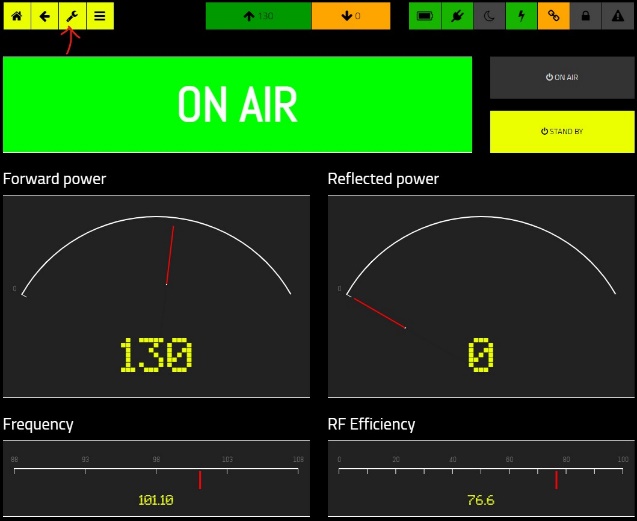 Go to the “Module Configuration” icon and select it.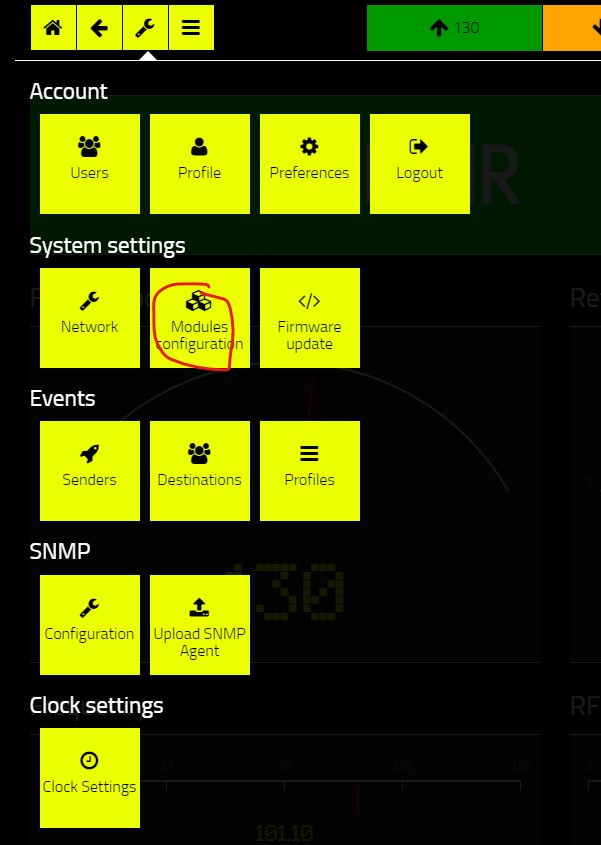 Select the “Reboot” next to Reboot operating system.  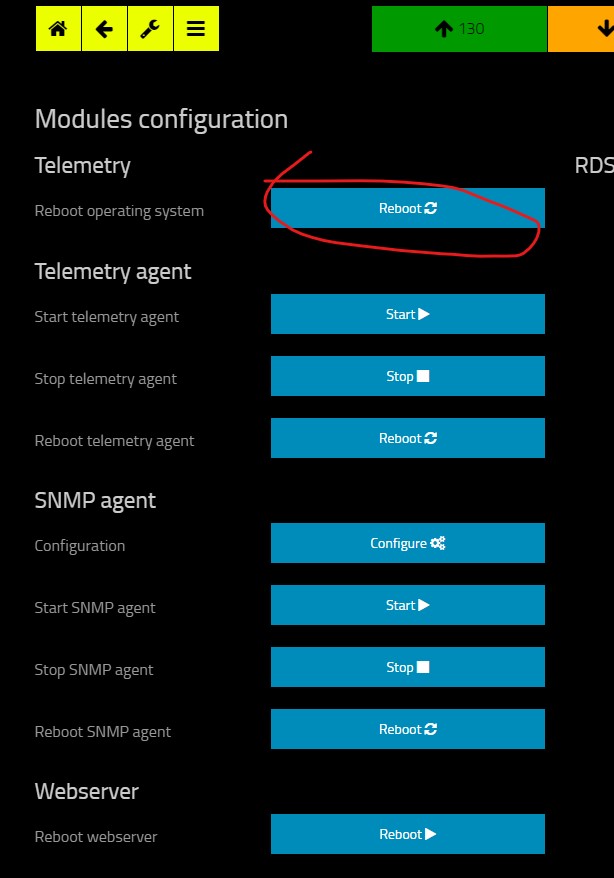 This should reboot the telemetry card and should reconnect when finished.